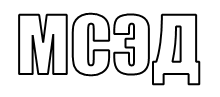 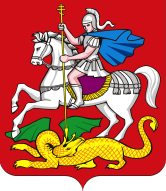 Министерство образования Московской области в целях реализации Федерального закона от 29.12.20112 № 273-ФЗ «Об образовании в Российской Федерации» просит взять под персональный контроль выполнение 
на муниципальном уровне мероприятий, направленных на обеспечение проведения государственной итоговой аттестации обучающихся, освоивших основные образовательные программы основного общего и среднего общего образования (далее – ГИА), на территории Московской области в 2017 году с соблюдением объективности, открытости и прозрачности.Обращаем Ваше внимание на выполнение следующих мероприятий:определение персональной ответственности руководителей образовательных организаций за работу сотрудников, направленных для участия 
в ГИА;организацию муниципальной «горячей линии» по вопросам проведения ГИА;подключение к защищенным каналам связи всех образовательных организаций, реализующих образовательные программы основного общего и среднего общего образования, и проведение аттестации рабочих мест;обеспечение бесперебойной работы средств видеонаблюдения (компьютера                             и подключенных к нему видеокамер), установленных в пунктах проведения экзаменов (далее – ППЭ); обеспечение необходимой пропускной способности каналов связи из ППЭ                      для проведения видеотрансляции через Интернет; обеспечение применения в ППЭ блокираторов сигналов подвижной радиосвязи и систем беспроводного доступа, согласованных с территориальным отделением Роскомнадзора;оборудование ППЭ стационарными или переносными металлоискателями,                        в соответствии с пунктом 36 Порядка проведения государственной итоговой аттестации по образовательным программам среднего общего образования, утвержденного приказом Минобрнауки России от 26.12.2013 № 1400;обеспечение общественного порядка в ППЭ через организацию взаимодействия с территориальными органами внутренних дел в период проведения ГИА.Министерство образования Московской области разъясняет, что отсутствие средств видеонаблюдения, их неисправное состояние или отключение во время проведения единого государственного экзамена, отсутствие видеозаписи экзамена, в соответствии с пунктом 36 Порядка является основанием для остановки экзамена в ППЭ или отдельных аудиториях ППЭ или аннулирования результатов государственной итоговой аттестации и повторного допуска участников к сдаче экзамена.Министр образования Московской области                                                                                          М.Б. Захарова         МИНИСТЕРСТВО ОБРАЗОВАНИЯ         МОСКОВСКОЙ ОБЛАСТИ          МИНИСТЕРСТВО ОБРАЗОВАНИЯ         МОСКОВСКОЙ ОБЛАСТИ бульвар Строителей,  д. 1, г. Красногорск-7, Московская область, 143407пр. Юбилейный,  д. 59,  г. Химки, Московская область, 141400тел. 8 (498) 602-11-11; факс 8 (498) 602-09-93e-mail: minobr@mosreg.ru; minomos@mail.ru________________   № ____________На № ___________   от ____________Главам муниципальных образований Московской области